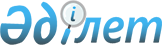 О внесении изменений в решение Темирского районного маслихата от 30 декабря 2021 года № 157 "Об утверждении бюджета Шубаркудыкского сельского округа на 2022–2024 годы"
					
			С истёкшим сроком
			
			
		
					Решение Темирского районного маслихата Актюбинской области от 21 июня 2022 года № 215. Прекращено действие в связи с истечением срока
      Темирский районный маслихат РЕШИЛ:
      1. Внести в решение Темирского районного маслихата от 30 декабря 2021 года № 157 "Об утверждении бюджета Шубаркудыкского сельского округа на 2022–2024 годы" следующие изменения:
      пункт 1 изложить в новой редакции:
      "1. Утвердить бюджет Шубаркудыкского сельского округа на 2022–2024 годы согласно приложениям 1, 2 и 3 к настоящему решению, в том числе на 2022 год в следующих объемах:
      1) доходы – 400 599 тысяч тенге, в том числе:
      налоговые поступления – 38 856 тысяч тенге;
      неналоговые поступления – 4 379 тысяч тенге;
      поступления от продажи основного капитала – 17 000 тысяч тенге;
      поступления трансфертов – 340 364 тысяч тенге, в том числе:
      субвенция – 217 376 тысяч тенге;
      2) затраты – 403 058,8 тысяч тенге;
      3) чистое бюджетное кредитование – 0 тенге, в том числе:
      бюджетные кредиты – 0 тенге;
      погашение бюджетных кредитов – 0 тенге;
      4) сальдо по операциям с финансовыми активами – 0 тенге, в том числе:
      приобретение финансовых активов – 0 тенге;
      поступления от продажи финансовых активов государства – 0 тенге;
      5) дефицит (профицит) бюджета – -2 459,5 тысяч тенге;
      6) финансирование дефицита (использование профицита) бюджета – 2 459,5 тысяч тенге, в том числе:
      поступление займов – 0 тенге;
      погашение займов – 0 тенге;
      используемые остатки бюджетных средств – 2 459,5 тысяч тенге.";
      пункт 3 изложить в новой редакции:
      "3. Принять к сведению и руководству, что в соответствии со статьей 9 Закона Республики Казахстан "О республиканском бюджете на 2022–2024 годы" установлено:
      с 1 января 2022 года:
      1) минимальный размер заработной платы – 60 000 тенге;
      2) минимальный размер государственной базовой пенсионной выплаты – 19 450 тенге;
      3) минимальный размер пенсии – 46 302 тенге;
      4) месячный расчетный показатель для исчисления пособий и иных социальных выплат, а также применения штрафных санкций, налогов и других платежей в соответствии с законодательством Республики Казахстан – 3 063 тенге;
      5) величина прожиточного минимума для исчисления размеров базовых социальных выплат – 36 018 тенге;
      с 1 апреля 2022 года:
      1) минимальный размер государственной базовой пенсионной выплаты – 20 191 тенге;
      2) минимальный размер пенсии – 48 032 тенге;
      3) месячный расчетный показатель для исчисления пособий и иных социальных выплат – 3 180 тенге;
      4) величина прожиточного минимума для исчисления размеров базовых социальных выплат – 37 389 тенге.";
      пункт 5–1 изложить в новой редакции:
      "5–1. Учесть в бюджете Шубаркудыкского сельского округа на 2022 год
      поступления целевых текущих трансфертов из районного бюджета в сумме 118 421 тысяч тенге.
      Распределение указанных сумм целевых текущих трансфертов определяется на основании решения акима Шубаркудыкского сельского округа.".
      2. Приложение 1 к указанному решению изложить в новой редакции согласно приложению к настоящему решению.
      3. Настоящее решение вводится в действие с 1 января 2022 года. Бюджет Шубаркудыкского сельского округа на 2022 год
					© 2012. РГП на ПХВ «Институт законодательства и правовой информации Республики Казахстан» Министерства юстиции Республики Казахстан
				
      Секретарь Темирского районного маслихата 

Б. Шаимов
Приложение к решению 
Темирского районного 
маслихата от 21 июня 2022 года 
№ 215Приложение 1 к решению 
Темирского районного 
маслихата от 30 декабря 2021 
года № 157
Категория
Категория
Категория
Категория
Сумма (тысяч тенге)
Класс
Класс
Класс
Сумма (тысяч тенге)
Подкласс
Подкласс
Сумма (тысяч тенге)
Наименование
Сумма (тысяч тенге)
I. Доходы
400 599
1
Налоговые поступления
38 856
01
Подоходный налог
7 000
2
Индивидуальный подоходный налог
7 000
04
Hалоги на собственность
28 900
1
Hалоги на имущество
3 000
3
Земельный налог
400
4
Hалог на транспортные средства
25 500
05
Внутренние налоги на товары, работы и услуги
2 956
3
Поступления за использование природных и других ресурсов
2 000
4
Сборы за ведение предпринимательской и профессиональной деятельности
956
2
Неналоговые поступления
4 379
01
Доходы от государственной собственности
3 579
5
Доходы от аренды имущества, находящегося в государственной собственности
3 579
06
Прочие неналоговые поступления
800
1
Прочие неналоговые поступления
800
3
Поступления от продажи основного капитала
17 000
03
Продажа земли и нематериальных активов
17 000
1
Продажа земли
17 000
4
Поступления трансфертов
340 364
02
Трансферты из вышестоящих органов государственного управления
340 364
3
Трансферты из районного (города областного значения) бюджета
340 364
Функциональная группа
Функциональная группа
Функциональная группа
Функциональная группа
Функциональная группа
Сумма (тысяч тенге)
Функциональная подгруппа
Функциональная подгруппа
Функциональная подгруппа
Функциональная подгруппа
Сумма (тысяч тенге)
Администратор БП
Администратор БП
Администратор БП
Сумма (тысяч тенге)
Программа
Программа
Сумма (тысяч тенге)
Наименование
Сумма (тысяч тенге)
II. Затраты
403 058,8
01
Государственные услуги общего характера
136 968
1
Представительные, исполнительные и другие органы, выполняющие общие функции государственного управления
136 968
124
Аппарат акима города районного значения, села, поселка, сельского округа
136 968
001
Услуги по обеспечению деятельности акима города районного значения, села, поселка, сельского округа
135 598
022
Капитальные расходы государственного органа
1 370
07
Жилищно-коммунальное хозяйство
257 588,7
3
Благоустройство населенных пунктов
257 588,7
7
03
124
Аппарат акима города районного значения, села, поселка, сельского округа
257 588,7
7
03
123
008
Освещение улиц в населенных пунктах
31 545
009
Обеспечение санитарии населенных пунктов
19 349,7
011
Благоустройство и озеленение населенных пунктов
206 694
13
Прочие
 8 500
9
Прочие
 8 500
124
Аппарат акима города районного значения, села, поселка, сельского округа
 8 500
040
Реализация мероприятий для решения вопросов обустройства населенных пунктов в реализацию мер по содействию экономическому развитию регионов в рамках Государственной программы развития регионов до 2025 года
 8 500
155
Трансферты
1,8
1
Трансферты
1,8
124
Аппарат акима города районного значения, села, поселка, сельского округа
1,8
048
Возврат неиспользованных (недоиспользованных) целевых трансфертов
1,8
ІІІ. Чистое бюджетное кредитование
0
Бюджетные кредиты
0
Категория
Категория
Категория
Категория
Сумма (тысяч тенге)
Класс 
Класс 
Класс 
Сумма (тысяч тенге)
Подкласс
Подкласс
Сумма (тысяч тенге)
Наименование
Сумма (тысяч тенге)
5
Погашение бюджетных кредитов
0
01
Погашение бюджетных кредитов
0
1
Погашение бюджетных кредитов, выданных из государственного бюджета
0
Функциональная группа
Функциональная группа
Функциональная группа
Функциональная группа
Функциональная группа
Сумма (тысяч тенге)
Функциональная подгруппа
Функциональная подгруппа
Функциональная подгруппа
Функциональная подгруппа
Сумма (тысяч тенге)
Администратор БП
Администратор БП
Администратор БП
Сумма (тысяч тенге)
Программа
Программа
Сумма (тысяч тенге)
Наименование
Сумма (тысяч тенге)
IV. Сальдо по операциям с финансовыми активами
0
V. Дефицит (профицит) бюджета
-2 459,5
VІ. Финансирование дефицита (использование профицита) бюджета
2 459,5
Категория
Категория
Категория
Категория
Сумма (тысяч тенге)
Класс 
Класс 
Класс 
Сумма (тысяч тенге)
Подкласс
Подкласс
Сумма (тысяч тенге)
Наименование
Сумма (тысяч тенге)
8
Используемые остатки бюджетных средств
2 459,5
01
Остатки бюджетных средств
2 459,5
1
Свободные остатки бюджетных средств
2 459,5